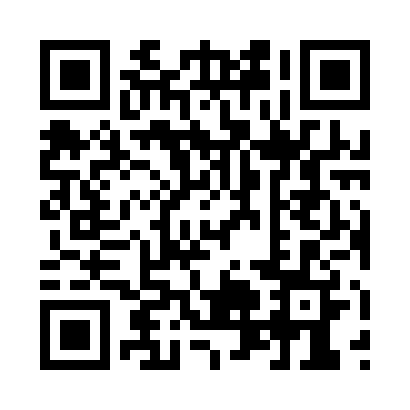 Prayer times for Sewall, British Columbia, CanadaMon 1 Jul 2024 - Wed 31 Jul 2024High Latitude Method: Angle Based RulePrayer Calculation Method: Islamic Society of North AmericaAsar Calculation Method: HanafiPrayer times provided by https://www.salahtimes.comDateDayFajrSunriseDhuhrAsrMaghribIsha1Mon3:385:241:537:3510:2312:082Tue3:395:251:537:3410:2212:083Wed3:395:251:547:3410:2212:074Thu3:405:261:547:3410:2112:075Fri3:415:271:547:3410:2012:076Sat3:415:281:547:3410:2012:077Sun3:425:291:547:3310:1912:068Mon3:425:301:547:3310:1812:069Tue3:435:311:557:3310:1712:0610Wed3:445:331:557:3210:1612:0511Thu3:445:341:557:3210:1512:0512Fri3:455:351:557:3110:1412:0513Sat3:465:361:557:3110:1312:0414Sun3:465:381:557:3010:1212:0415Mon3:475:391:557:3010:1112:0316Tue3:485:401:557:2910:1012:0217Wed3:485:421:557:2810:0912:0218Thu3:495:431:567:2810:0712:0119Fri3:505:451:567:2710:0612:0120Sat3:515:461:567:2610:0512:0021Sun3:515:471:567:2610:0311:5922Mon3:525:491:567:2510:0211:5923Tue3:535:511:567:2410:0011:5824Wed3:545:521:567:239:5911:5725Thu3:545:541:567:229:5711:5626Fri3:555:551:567:219:5511:5527Sat3:565:571:567:209:5411:5528Sun3:575:581:567:199:5211:5429Mon3:586:001:567:189:5011:5330Tue3:586:021:567:179:4911:5231Wed3:596:031:567:169:4711:51